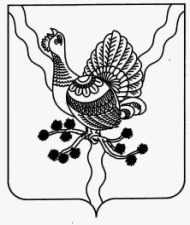         АДМИНИСТРАЦИЯ                                                                                                     «СОСНОГОРСК»МУНИЦИПАЛЬНОГО   РАЙОНА                                                                          МУНИЦИПАЛЬНÖЙРАЙОНСА         «СОСНОГОРСК»                                                                                                  АДМИНИСТРАЦИЯПОСТАНОВЛЕНИЕШУÖМот «24» 09     2020                                                                                                     № 1671г. СосногорскО внесении изменений в постановление администрации муниципального района «Сосногорск» от 25.12.2019 № 2510 «Об утверждении Плана проведения экспертизы муниципальных нормативных правовых актов муниципального района «Сосногорск», затрагивающих вопросы осуществления предпринимательской и инвестиционной деятельности на 2020 год»В соответствии с постановлением администрации муниципального района «Сосногорск» от 26.12.2016 № 850 «Об оценке регулирующего воздействия проектов муниципальных нормативных правовых актов муниципального района «Сосногорск», экспертизе муниципальных нормативных правовых актов муниципального района «Сосногорск» и признании утратившими силу отдельных постановлений администрации муниципального района «Сосногорск», Администрация муниципального района «Сосногорск»ПОСТАНОВЛЯЕТ: Строку 1 Приложения «План проведения экспертизы муниципальных нормативных правовых актов муниципального района «Сосногорск», затрагивающих вопросы осуществления предпринимательской и инвестиционной деятельности на 2020 год», утвержденного постановлением администрации муниципального района «Сосногорск» от 25.12.2019 № 2510 «Об утверждении Плана проведения экспертизы муниципальных нормативных правовых актов муниципального района «Сосногорск», затрагивающих вопросы осуществления предпринимательской и инвестиционной деятельности на 2020 год», - исключить.Контроль за исполнением настоящего постановления возложить на первого заместителя руководителя администрации муниципального района «Сосногорск».Настоящее постановление вступает в силу со дня его принятия и подлежит официальному опубликованию.Глава муниципального района «Сосногорск» -   руководитель администрации                                                          С.В. Дегтяренко